CURS  2021 - 2022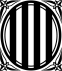 EDUCACIÓ  INFANTIL    -     PÀRVULS 3  ANYSLLISTAT  DE  MATERIAL  D’ÚS  PARTICULAR  4 fotos mida carnet1 paquet de tovalloletes1 caixa de mocadors de paperRoba de recanvi (marcada amb el nom ) i dins d’una bossa de roba (marcada amb el nom)Una bata de model lliure però amb botons cordada amb botons al davant, amb veta i nom.Per fer  psicomotricitat els alumnes  han de dur : xandall i calçat adequat amb velcro.Uns mitjons antilliscants marcats amb el nom per la classe de psicomotricitat. ( aquests mitjons es quedaran a l’escola durant el primer trimestre, seran d’ús exclusiu per fer  psicomotricitat).Una bosseta per guardar la mascareta (marcada amb el nom).                                                                                 Bon estiu!